Утверждено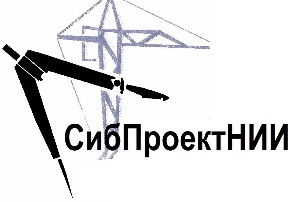 решением СоветаПобединского сельского поселенияот_____________ 2017 № ______Общество с ограниченной ответственностью«СибПроектНИИ»ПРОЕКТ ИЗМЕНЕНИЙВ ГЕНЕРАЛЬНЫЙ ПЛАНМУНИЦИПАЛЬНОГО ОБРАЗОВАНИЯ«ПОБЕДИНСКОЕ СЕЛЬСКОЕ ПОСЕЛЕНИЕ»ШЕГАРСКОГО  РАЙОНА ТОМСКОЙ ОБЛАСТИПоложение о территориальном планированииГенеральный директор															Пономаренко М.В.Заместитель генеральногодиректора																				Афанасьева О.И.Инженер																					Заворин Д.С.Новосибирск2017г.состав проекта1. ВВЕДЕНИЕИзменения в Генеральный план муниципального образования «Побединское сельское поселение» Шегарского района Томской области, утвержденный решением Совета Побединского сельского поселения№ МК 0165300008812000007-0083208-01 от  9.11.2012г, подготовлены ООО «СибПроектНИИ» (г. Новосибирск) на основании муниципального контракта от 17.07.2017.Целью внесения изменений в Генеральный план поселения является обеспечение создания оптимальных условий территориального и социально-экономического развития Побединского сельского поселения.Изменения в Генеральный план муниципального образования «Побединское поселение» вносятся в отношении границ населенных пунктов, входящих в состав поселения (поселок Победа, деревня Оськино, деревня Кулманы), с учетом имеющихся сведений Единого государственного реестра недвижимости.Изменения вносятся в следующие структурные элементы Положения о территориальном планировании Генерального плана муниципального образования «Побединское сельское поселение», утвержденного решением Совета Побединского сельского поселения № МК 0165300008812000007-0083208-01 от  9.11.2012г:1) таблицу 2.8 «Технико-экономические показатели проекта».Новая редакция полного текстаструктурных элементов Положения о территориальном планировании, претерпевших изменения, приводится ниже.Графические материалы в новой редакции прилагаются согласно составу проектных материалов, приведенному выше.Внесение изменений в Генеральный план муниципального образования «Побединское сельское поселение» в отношении границ населенных пунктов, входящих в состав поселения, не затрагивают вопросы, подлежащие согласованию в соответствии с требованиями статьи 25 Градостроительного кодекса Российской Федерации.2. Изменения в положение о территориальном планировании2.1. Таблицу 2.8«Технико-экономические показатели проекта» изложить в следующей редакции:2.8. ТЕХНИКО - ЭКОНОМИЧЕСКИЕ ПОКАЗАТЕЛИ№ п/пНаименованиеГрифМасштабПоложение о территориальном планированииПоложение о территориальном планированииПоложение о территориальном планированииТекстовые материалы1Положение о территориальном планировании.НСГрафические материалы (карты)2Изменения в Генеральный план Побединского сельского поселения Шегарского района Томской области.Карта планируемых границ населенных пунктов.НС1:5000Материалы по обоснованиюМатериалы по обоснованиюМатериалы по обоснованиюТекстовые материалы3Материалы по обоснованиюНСГрафические материалы (карты)4Проект изменений в Генеральный план Побединского  сельского поселения Шегарского района Томской области.Предложения по изменению границ населенных пунктов Побединского сельского поселенияНС1:5000Материалы проектав электронной формеМатериалы проектав электронной формеМатериалы проектав электронной форме5Диск CD: Положение о территориальном планировании (графические и текстовые материалы).Материалы по обоснованию проекта (графические и текстовые материалы).НС№п/пНаименование показателяЕд. измеренияСовременное состояние1 очередь реализации генерального планаРасчетный срок1234561.ТЕРРИТОРИЯга2234022340223401Общая площадь земель в границах населенных пунктовга1473185101Общая площадь земель в границах населенных пунктов2.НАСЕЛЕНИЕНАСЕЛЕНИЕНАСЕЛЕНИЕНАСЕЛЕНИЕНАСЕЛЕНИЕ2.1общая численность постоянного населениячел.2103235624742.2плотность населениячел. на га0,060,10,213.ОБЪЕКТЫ СОЦИАЛЬНОГО И КУЛЬТУРНО-БЫТОВОГО ОБСЛУЖИВАНИЯ НАСЕЛЕНИЯОБЪЕКТЫ СОЦИАЛЬНОГО И КУЛЬТУРНО-БЫТОВОГО ОБСЛУЖИВАНИЯ НАСЕЛЕНИЯОБЪЕКТЫ СОЦИАЛЬНОГО И КУЛЬТУРНО-БЫТОВОГО ОБСЛУЖИВАНИЯ НАСЕЛЕНИЯОБЪЕКТЫ СОЦИАЛЬНОГО И КУЛЬТУРНО-БЫТОВОГО ОБСЛУЖИВАНИЯ НАСЕЛЕНИЯОБЪЕКТЫ СОЦИАЛЬНОГО И КУЛЬТУРНО-БЫТОВОГО ОБСЛУЖИВАНИЯ НАСЕЛЕНИЯ3.1объекты учебно-образовательного назначенияединицы мощности объектов социальной сферы2343.2объекты здравоохраненияшт.1113.3спортивные и физкультурно-оздоровительные объектышт.3453.4объекты культурно-досугового назначенияшт.1223.5объекты торгового назначенияшт.5663.6объекты общественного питанияшт.---3.7организации и учреждения управленияшт.1113.8объекты связишт.1113.9объекты специального назначенияшт.766